Мастер-классы для студентов специальности «Дошкольное образование»В декабре на базе мастерской по компетенции «Дошкольное воспитание» прошли мастер-классы по использованию современных образовательных технологий в воспитательно-образовательной деятельности воспитателя с детьми дошкольного возраста. В мастер-классах приняли участие студенты специальности «Дошкольное образование» Волгоградского социально-педагогического и Дубовского педагогических колледжей.Будущие педагоги осваивали новые современные образовательные технологии, интерактивное оборудование, принципы работы ним. Участники мастер-класса разработали и апробировали игровые обучающие задания для детей дошкольного возраста по образовательным областям ФГОС ДО.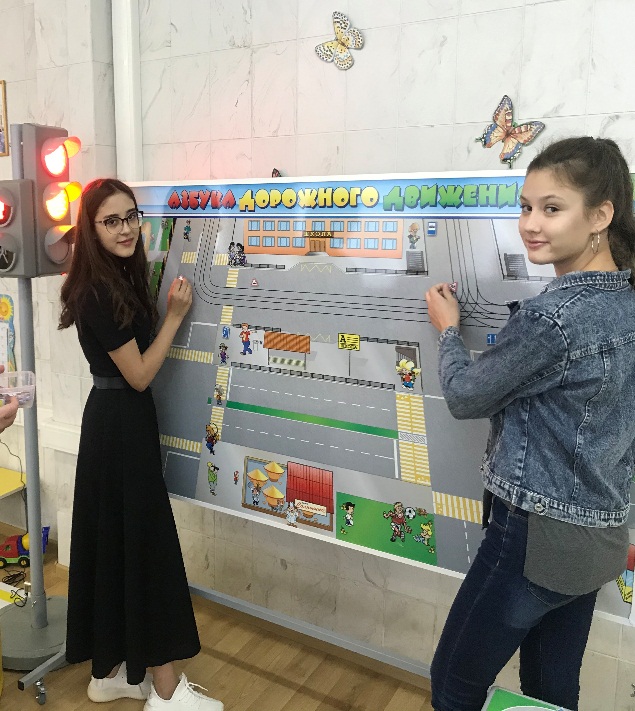 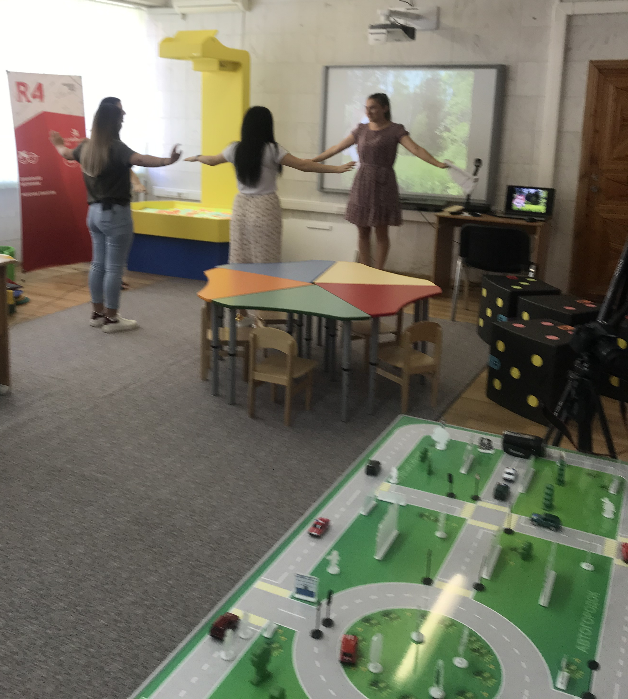 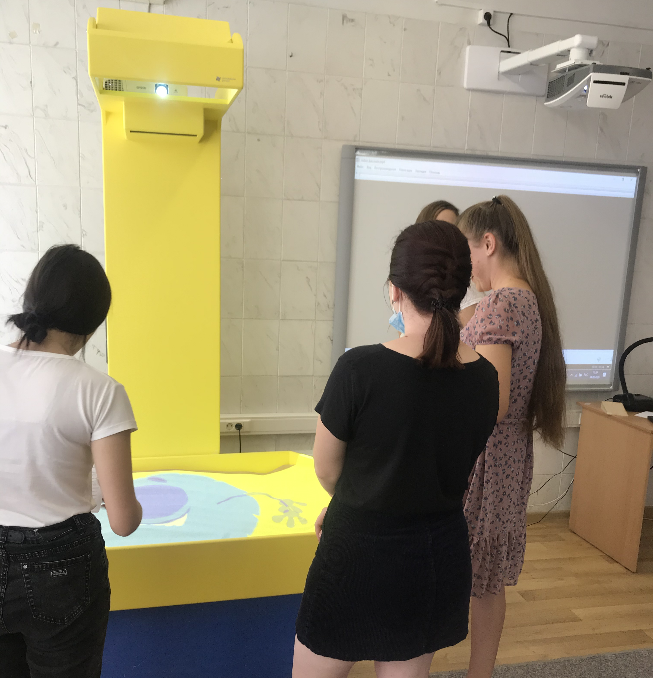 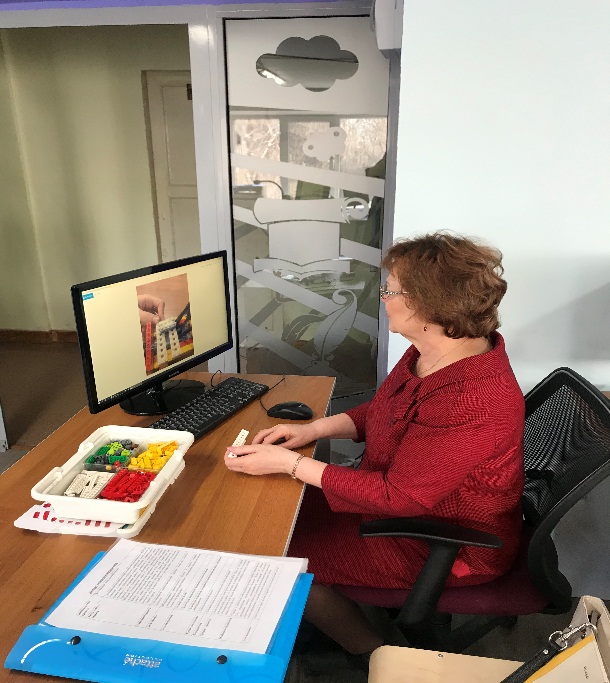 